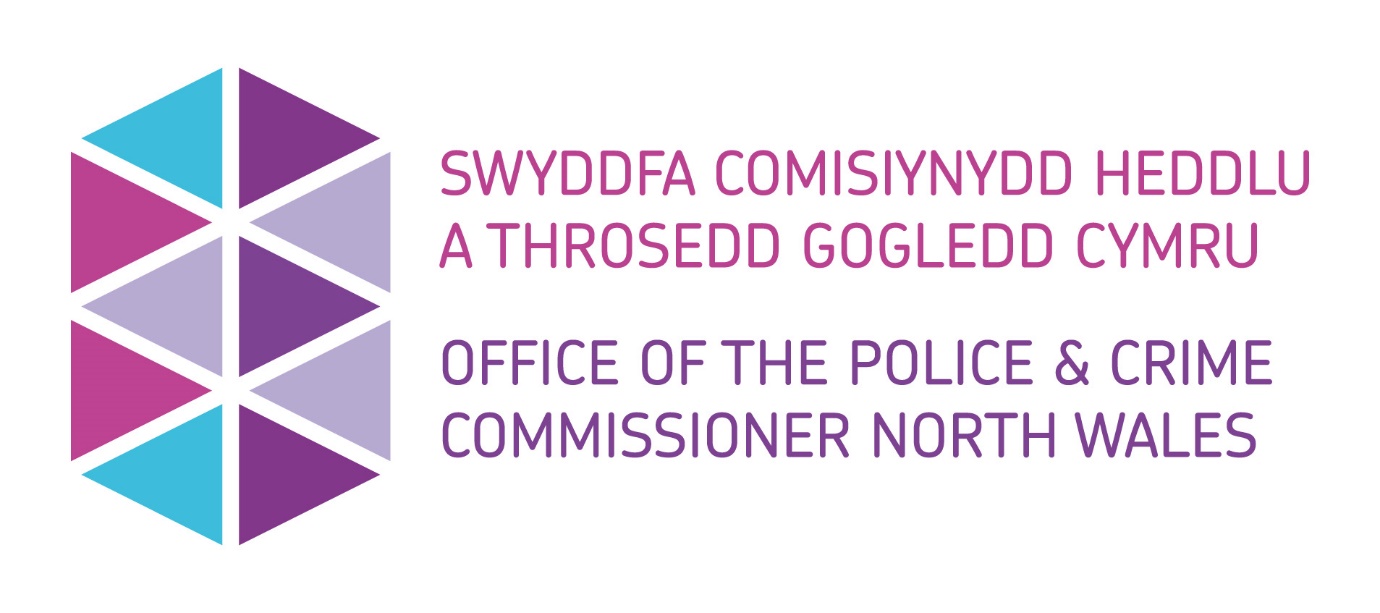 Cais am Gyllid Grant Comisiynydd Heddlu a Throsedd Gogledd CymruCyflwyniad ⁠Mae gan Gomisiynwyr Heddlu a Throsedd ledled y DU y disgresiwn o ddyfarnu cyllid i grwpiau amrywiol gan arfer y grym a geir gan adran 143 Deddf Ymddygiad Gwrthgymdeithasol, Trosedd a Phlismona 2014. Mae gan Gomisiynydd Heddlu a Throsedd Gogledd Cymru'r awdurdod o arfer y grym hwn er mwyn cynorthwyo ei Gynllun Heddlu a Throsedd a sicrhau y bodlonir y blaenoriaethau allweddol. Mae gan Gomisiynydd Heddlu a Throsedd Gogledd Cymru gyllid ar gael ar gyfer cymunedau, partneriaid ac elusennau drwy grantiau a/neu roddion amrywiol.  Defnyddio'r ffurflen hon Defnyddiwch y ffurflen hon os hoffech ymgeisio am gyllid dros £1,000.00 gan y Comisiynydd Heddlu a Throsedd. Hygyrchedd Os yw hi'n anodd i chi lenwi'r ffurflen hon neu'r gwasanaeth hwn, er enghraifft, os nad Saesneg yw eich iaith gyntaf neu fod gennych anabledd, cysylltwch â ni gan ddefnyddio'r manylion a roddir uchod: Ffôn: 01492 805486E-bost: Commissioning@northwales.police.uk Os oes angen unrhyw addasiadau arnoch i'ch cynorthwyo chi gwblhau'r ffurflen gais hon, rhowch wybod i ni.  Er enghraifft, os oes gennych nam ar eich golwg, efallai y byddwch angen atebion ysgrifenedig mewn testun mwy o faint.Beth sy'n digwydd i'r wybodaeth yn y ffurflen gais?Rhoddir y wybodaeth a rowch yn ein systemau ni.  Os ydych angen mwy o wybodaeth am sut y rheolir eich data, ffoniwch ni ar 01492 805486.  Am wybodaeth ynglŷn â sut rydym yn rheoli eich gwybodaeth bersonol, darllenwch ein polisi preifatrwydd ar: Polisi Preifatrwydd | Swyddfa Comisiynydd Heddlu a Throsedd Gogledd Cymru (northwales-pcc.gov.uk)Ble i anfon y ffurflen hon: Cyflwynwch eich ffurflen wedi'i chwblhau i Swyddfa'r Comisiynydd Heddlu a Throsedd (SCHTh), fel isod: E-bost: Commissioning@northwales.police.uk Cyfeiriad: Swyddfa Comisiynydd Heddlu a Throsedd Gogledd Cymru, Pencadlys Heddlu Gogledd Cymru, Ffordd Abergele, Glan y don, Bae Colwyn, Conwy, LL29 8AW At ddefnydd mewnol y SCHTh yn unig 	Adran 1 – Gwybodaeth am yr Ymgeisydd 		1.1 Manylion yr Ymgeisydd 1.1 Manylion yr Ymgeisydd Enw(au) yr YmgeisyddSwydd yr ymgeisydd/ymgeiswyr yn y sefydliad Cyfeiriad e-bost yr ymgeisyddRhif(au) ffôn yr ymgeisydd/ymgeiswyrRhif cyswllt dewisol1.2 Manylion Sefydliad 1.2 Manylion Sefydliad Enw'r SefydliadCyfeiriad y Sefydliad 1.3 Strwythur Sefydliadol 1.3 Strwythur Sefydliadol Math o Sefydliad(h.y. Grŵp Cymunedol, Elusen, Sefydliad Addysgol, Corff Cyhoeddus, Menter Gymdeithasol ac ati)Rhif y Cwmni neu'r Elusen (Os yn berthnasol)Adran 2 – Manylion y Prosiect 2.1 Gwybodaeth Gryno 2.1 Gwybodaeth Gryno Teitl y Prosiect Trosolwg o'r Prosiect (Uchafswm o 100 o eiriau)Dyddiad dechrau'r prosiect Dyddiad gorffen y prosiect Lleoliad/lleoliadau'r prosiect(Rhowch drefi/cymunedau)2.2 Darpariaeth Gymraeg Cadarnhau fod y gweithgarwch prosiect yn gallu cynnwys y Gymraeg ac yn cyfateb i'r Safonau Cymraeg Cenedlaethol? Y Gymraeg | Swyddfa Comisiynydd Heddlu a Throsedd Gogledd Cymru (northwales-pcc.gov.uk).☐ Ydy ☐ Nac ydy ☐ Efallai☐ Amherthnasol(Efallai fydd angen trafodaeth bellach er mwyn deall y cyd-destun)Manylwch sut fyddwch chi'n cynorthwyo a hyrwyddo'r Gymraeg?               (Uchafswm o 300 gair)Os ydych wedi ticio 'Nac ydy', 'Efallai' neu 'Amherthnasol', esboniwch.              (Uchafswm o 300 gair)2.3 Cyllid a Ofynnir Amdano 2.3 Cyllid a Ofynnir Amdano 2.3 Cyllid a Ofynnir Amdano Cyfanwm y cyllid a ofynnir amdano Cyfanwm y cyllid a ofynnir amdano £Cyfnod ariannu Y Cyllid a Ofynnwyd  (£)Dadansoddia o’r gweithgarwch Dadansoddia o’r gweithgarwch Y Cyllid a Ofynnwyd  (£)Adran 3 – Datganiad 3.1 Llofnod Ymgeisydd 3.1 Llofnod Ymgeisydd Llofnod:Enw:Dyddiad:3.2 Cymeradwyaeth Uwch Swyddog 3.2 Cymeradwyaeth Uwch Swyddog Rwyf i 'Enw', 'Rôl' o 'Sefydliad' yn cadarnhau bod y manylion a ddarperir yn y cais hwn yn gywir ar adeg y cais. Rwyf i 'Enw', 'Rôl' o 'Sefydliad' yn cadarnhau bod y manylion a ddarperir yn y cais hwn yn gywir ar adeg y cais. Enw: Dyddiad	 3.3 Penderfyniad y Panel  3.3 Penderfyniad y Panel  A ydy'r prosiect yn cael ei gefnogi gan y panel?Adborth gan banel gan gynnwys cyfyngiadau neu ofynion ychwanegol Unrhyw sylw ychwanegol 